ENCUENTRO NACIONAL DE PRENSA Y COMUNICACIÓN DE LA FEU CONÉCTATE 2022Título(El título deberá resumir el contenido o resultado principal del trabajo y no exceder de 15 palabras. Formato Times New Roman, Negrita, centrado y 14 puntos de tamaño).Title (opcional)(Traducción exacta al inglés del título y mismo formato que el anterior agregando la cursiva).(A partir de aquí todo estará justificado, tamaño de letra Times New Roman, 1.5 de interlineado y 12 puntos.).Nombre y Apellidos1Nombre y Apellidos2…1-Nombre y Apellidos. Carrera, año, facultad. Filiación institucional (Universidad), país. E-mail:1-Nombre y Apellidos. Carrera, año, facultad. Filiación institucional (Universidad), país. E-mail:…Eje temático del evento:Resumen: (el resumen deberá ser escrito en tiempo pasado, ser estructurado y no exceder las 250 palabras de extensión).Breve oración introductoria. El resumen ofrecerá una panorámica que incluya los aspectos siguientes:Problemática: (breve descripción de la problemática).Objetivo(s): (mención de los objetivos planteados en el estudio).Metodología: (breve descripción los métodos empleados en el estudio).Resultados y discusión: (principales resultados obtenidos).Conclusiones: (principales conclusiones).Abstract: (opcional) (traducción fiel al inglés del apartado resumen y mismo formato que el anterior agregando la cursiva).Palabras Clave: (no más de 6, se recomienda que no repita términos que aparezcan en el resumen). Deberán escribirse con letra inicial mayúscula cada palabra y estar separadas por punto y coma. Se recomienda el uso de tesauros para el lenguaje controlado del trabajo y la futura indización por bases de datos).Keywords: (opcional) (traducción fiel al inglés del apartado palabras clave y mismo formato que el anterior agregando la cursiva).1. Introducción(Revisión de la literatura científica publicada en relación con la temática de investigación. Los autores que lo estimen necesario pueden crear sub-acápites empleando la jerarquía 1.1 e incluyendo un título a desarrollar. No debe faltar en la introducción la exposición de la problemática que favorece la realización del estudio, el planteamiento del(los) objetivo(s) y el aporte científico.2. Materiales y métodos(Se debe exponer el tipo de investigación, métodos y técnicas empleados; además de otros aspectos que por el tipo de estudio deba ser incluido como la población y la muestra).3. Resultados y discusión(Los resultados obtenidos se exponen después de explicar las técnicas seleccionadas y descritas en la sección anterior. Si el autor lo considera incluirá tablas y figuras que expresan de forma clara los resultados del estudio realizado por el investigador sin que repitan lo indicado en el texto. Más que la solución técnica expuesta se espera encontrar aquellos elementos que hacen que lo realizado constituya una novedad o una mejora en su campo de acción y su superioridad con respecto a soluciones similares. En la discusión se presenta el análisis de los resultados obtenidos que deben corresponder a los objetivos planteados en el estudio. Los resultados deberán ser divididos por temáticas que constituirán sub-acápites del trabajo. La revisión bibliográfica debe mostrar el desarrollo de las temáticas que se derivan del tema del artículo).(Los gráficos, tablas e ilustraciones deben ser mencionados en el cuerpo del texto. Se debe colocar un pie de gráficos, tablas e ilustraciones para cada uno y mencionar la fuente de la que proceden. Si los gráficos, tablas e ilustraciones son elaboradas por los autores se pondrá de fuente: elaboración propia).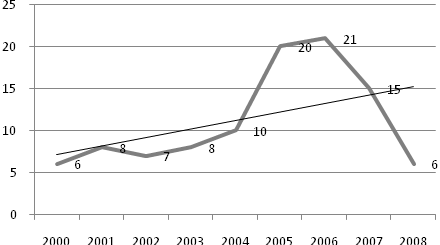 Figura 1. El título de las figuras se colocará en la parte inferior, centrado, utilizando numeración secuencial arábiga según el orden en que aparecen en el trabajo (Fuente: elaboración propia).4. Conclusiones(Las conclusiones se derivan del trabajo realizado. Toda conclusión debe estar fundamentada en lo expuesto y discutido en el trabajo y debe reflejar el cumplimiento de los objetivos. Deben indicar cómo el trabajo contribuye o es un avance en el campo y objeto de estudio. Además, deben sugerir usos y trabajos futuros).5. Referencias bibliográficas(Las referencias deben ser al menos el 80 % de los últimos 5 años, predominando los artículos de revista como tipología documental)(Para la elaboración de las citas y referencias los autores tienen total libertad de utilizar la norma o estilo bibliográfico que estimen apropiado. Se sugiere el uso de gestores bibliográficos). 